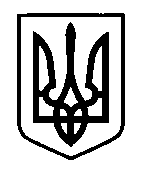 УКРАЇНАПрилуцька міська радаЧернігівська областьУправління освіти  Про звільнення учнів від навчальних занять    Відповідно до подання адміністрації Центру творчості дітей та юнацтва від 06.10.2017  №161, у зв’язку з участю учнів ЗНЗ  міста  у підготовці та проведенні міського флеш-мобу до Дня захисника Вітчизни, НАКАЗУЮ:Звільнити від навчальних занять 10 жовтня 2017 року, з 11.00 та 12 жовтня 2017 року з 12.00 наступних учнів ЗНЗ:Гімназія №1  -  Кіріляк Яна (6-Б),Пономаренко Юлія (6-А),Левицька Катерина (6-А);Ясеновська Дар’я  (6-В),Луценко Софія (5-А),Луценко Анна (4-А),Нощенко Ангеліна (5-А).ЗОШ №2 -  Бонько Діана (5кл.),Ігнатенко Вікторія (5кл).ЗОШ №3  -  Савченко Анастасія (4-Б);Яценко Анжеліка (4-А).Гімназія №5 – Ромашко Настя (6-А).СШ№6   -  Дурас Валерія (6-Б),Ковальчук Анастасія (7-Б),Хмілевська Анастасія (4-В),Коваленко Злата (4-А),Вертипорох Богдан (5-В),Колівушко Діана (5-В),Пархоменко Юлія(4-А).ЗОШ№7 -    Бурлака Ярослав (3кл.),Якімів Олена (5-Б),Лущан Вероніка (5-Б),Кулик Ілля (6-А),Яременко Інна (6-Б).ЗОШ№9 -   Шинкаренко Валерія (5-Б),Шевченко Ксенія (5-А),Кабанець Ярослава (4-Б),Юрченко Марія (4-Б),Бабак Дар’я (5 кл.).ЗОШ№ 13 -  Проценко Ангеліна (5 кл.).ЗОШ №14 -  Швайка Дар’я (5-Б),Анікіна Марія (6-А),Монастирськова  Анастасія  (5-Б),Павленко Анастасія (5-Б),Алексєєва Аліна   (6-Б),Алексєєва Іллона (6-Б),Козлова Дар’я (6 –А).Директорам ЗНЗ видати відповідні накази по закладах  поклавши відповідальність за життя і здоров’я учнів на час їх  відсутності на директора ЦТДЮ Савченко Т.М.Контроль за виконанням наказу покласти на головного спеціаліста управління освіти Колошко О.П.В.о начальника  управління освіти	                                           В.Г. ХОДЮК06 жовтня   2017 р.НАКАЗм. Прилуки№330